13. Weerbericht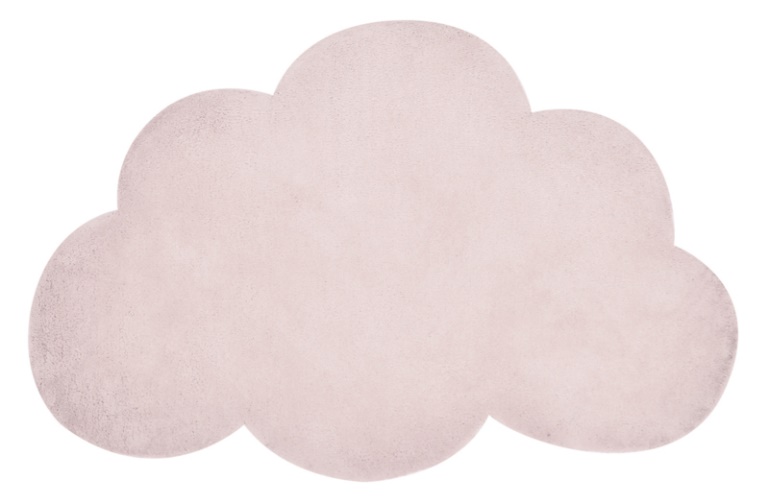 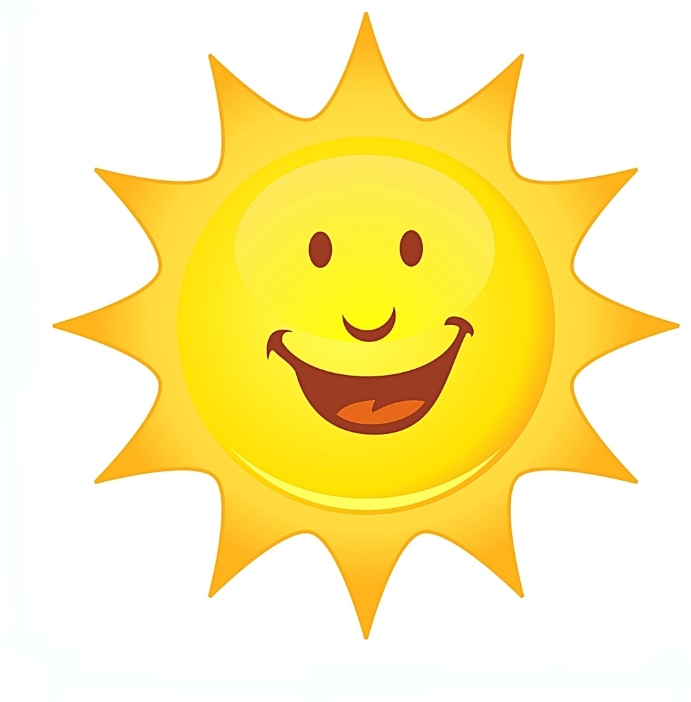 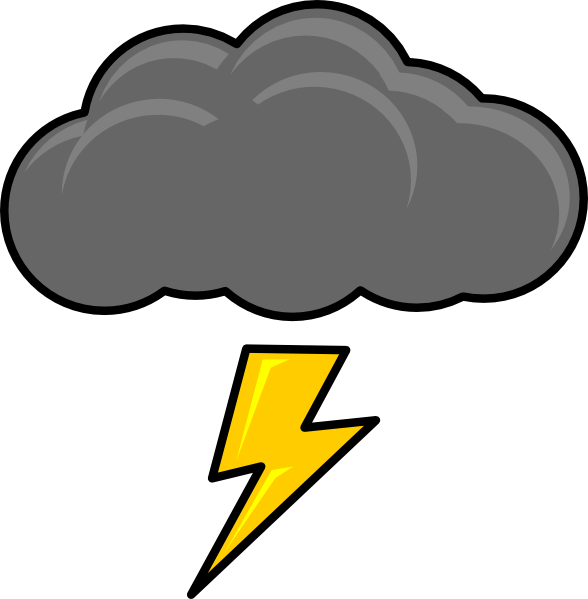 